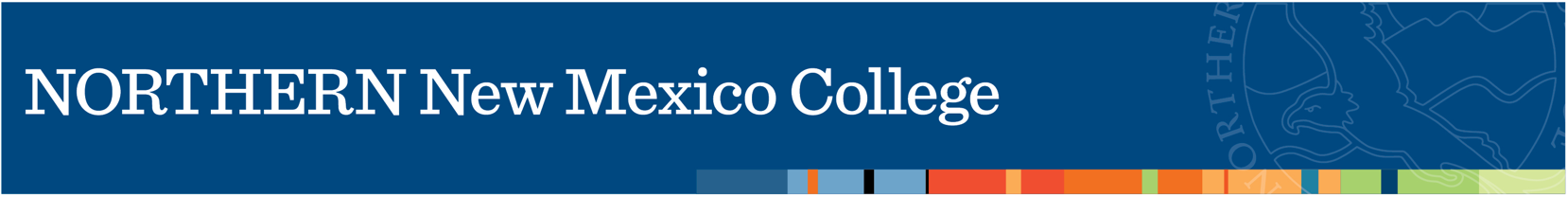 NNMC System Access Authorization Form 

CHECK ONEEMPLOYEE INFORMATIONIT Department/Network ResponsibilitiesCheck all that apply:					                                 Print Name:Approved by:                                                                             Signature:I agree that the employee has an academic/administrative need to access Banner Self-Service.  I will notify the  Banner Security Administrator in writing should the employee resign, transfer or be terminated, or the need for this access no longer exists.
For IT use only:Establish Employee                                    Start Date:  Modify EmployeeChange Date:Inactivate EmployeeInactivate Date:Print Name:Banner ID:Department:Title:Supervisor:Contact Phone:Email: Email: Banner ID:  Broadcast/Faculty/Staff list:Email Address:Banner eMail  (GOAEMAL):Active Directory Access (NNMC Network):Regroup Emergency Notification Software:Web Directory:CoNetrix Vendor Management Software:Office Phones:Copiers:Computer Equipment:Remote Access to the NNMC Network (VPN):WASP Inventory System:Sharepoint Access:Other:Other:Request for SELF-SERVICE BUDGET INFORMATION ACCESS MENU to view the following accounts :Request for SELF-SERVICE BUDGET INFORMATION ACCESS MENU to view the following accounts :Request for SELF-SERVICE BUDGET INFORMATION ACCESS MENU to view the following accounts : Department Name                                FUND(XXXXX)                         ORG (XXXX)Special Instructions or Notes:Special Instructions or Notes:Special Instructions or Notes: Banner Access: Banner Access: Banner Access:Assigned To:Date:Signature:Completed on: